В соответствии со статьей 24 Федерального закона от 12 июня 2002 года № 67-ФЗ «Об основных гарантиях избирательных прав и права на участие в референдуме граждан Российской Федерации», пунктом 9.6 Положения об избирательной комиссии муниципального образования «Город Архангельск» (утверждено решением Архангельской городской Думы от 20 июня 2012 года № 459), статьями 55 и 56 Регламента избирательной комиссии муниципального образования «Город Архангельск» (утвержден постановлением избирательной комиссии муниципального образования «Город Архангельск» от 07 ноября 2012 года № 3/7) избирательная комиссия муниципального образования «Город Архангельск» постановляет:1. Внести в Регламент избирательной комиссии муниципального образования «Город Архангельск» (утвержден постановлением избирательной комиссии муниципального образования «Город Архангельск» от 07 ноября 2012 года № 3/7) следующие изменения:в абзаце третьем статьи 2 слова «голосования по отзыву депутата Архангельской городской Думы, главы муниципального образования «Город Архангельск» - мэра города Архангельска (далее – мэр города)» исключить;абзац первый статьи 3 изложить в следующей редакции «Комиссия, в соответствии с Уставом муниципального образования «Город Архангельск», состоит из 10 членов с правом решающего голоса, которые назначаются в соответствии с пунктами 7-9 статьи 24 Федерального закона «Об основных гарантиях избирательных прав и права на участие в референдуме граждан Российской Федерации»;абзац третий статьи 3 исключить;абзац пятнадцатый пункта 16.1 статьи 16 изложить в следующей редакции «осуществляет иные полномочия, предусмотренные федеральными законами, областными законами Архангельской области, Положением об избирательной комиссии муниципального образования «Город Архангельск» и настоящим Регламентом»;пункт второй абзаца первого статьи 31 исключить;пункт второй абзаца первого статьи 33 исключить.2. Разместить настоящее постановление на официальном сайте избирательной комиссии муниципального образования «Город Архангельск».Председатель комиссии                                                                А.А. КузнецовСекретарь комиссии                                                                      Е.Н. Березина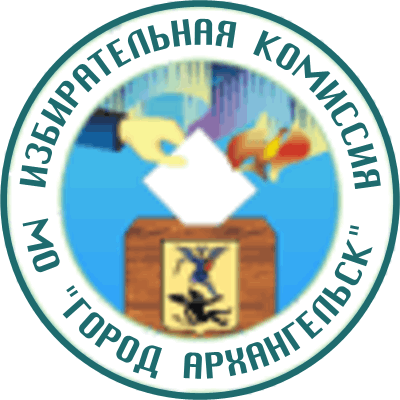 ИЗБИРАТЕЛЬНАЯ КОМИССИЯМУНИЦИПАЛЬНОГО ОБРАЗОВАНИЯ "ГОРОД АРХАНГЕЛЬСК"(Архангельская городская избирательная комиссия)ПОСТАНОВЛЕНИЕ24 ноября 2017 года                                                                                       № 3/7О внесении изменений в Регламент избирательной комиссиимуниципального образования «Город Архангельск» 